______________________________________________________________________________________________________________________________________________________________________________________________________________________Pour arriver au château du Boistissandeau, prendre la départementale D160 (La Roche Sur Yon / Les Herbiers)Et suivre les panneaux « château du Boistissandeau » (rouge)Pour rejoindre l’Abbaye de la Grainetière à partir du château du Boistissandeau (vert) :Au bout de l’allée du Boistissandeau, prendre à gauche la D23,Au Loup Blanc, prendre tout de suite à droite la D48,Suivre les panneaux ‘Abbaye de la Grainetière’, à droite, puis à gauche.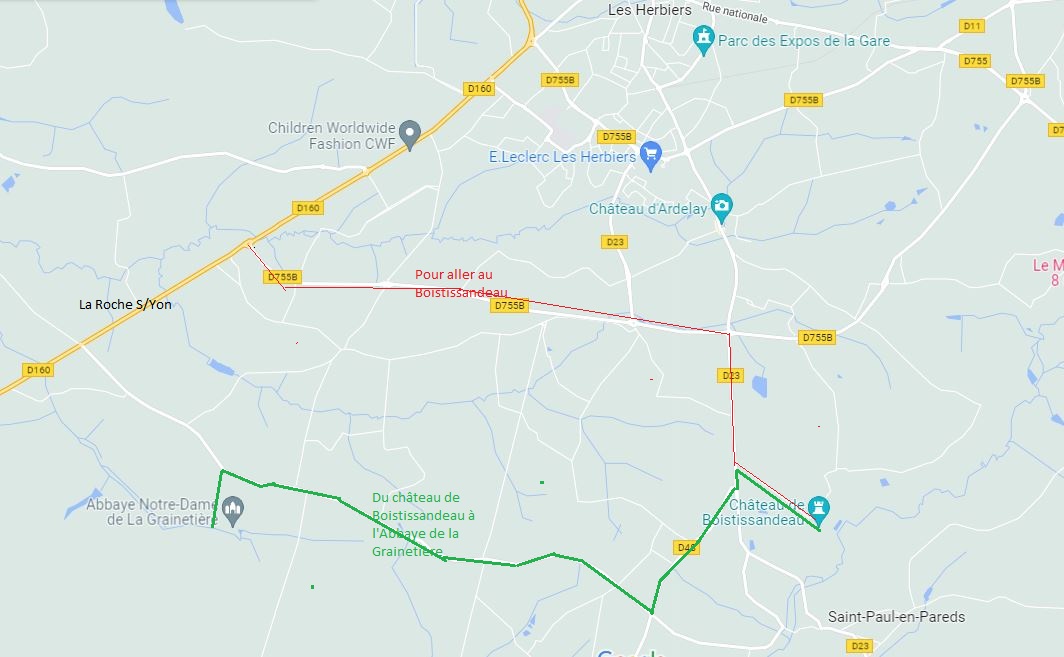 2 lieux pour cette fête de la Saint-Jacques :- Le matin, Le château du Boistissandeau, visite extérieure du château et découverte à pied des environs,- L’après-midi, l’Abbaye Notre-Dame de la Grainetière, visite guidée de l’Abbaye et messe.2 lieux pour cette fête de la Saint-Jacques :- Le matin, Le château du Boistissandeau, visite extérieure du château et découverte à pied des environs,- L’après-midi, l’Abbaye Notre-Dame de la Grainetière, visite guidée de l’Abbaye et messe.8h00Rendez-vous au château du Boistissandeau (Les Herbiers) - Café, brioche -(Se garer sous les arbres de l’allée du château).8h30Départ de la balade à partir de l’allée du château (à peine 7 km ou 4 km) : - Visite commentée (par Joseph) du château, de la chapelle, des jardins, de la grotte et du lavoir, …- Poursuite sur des chemins ombragés (Saint-Paul en Pareds).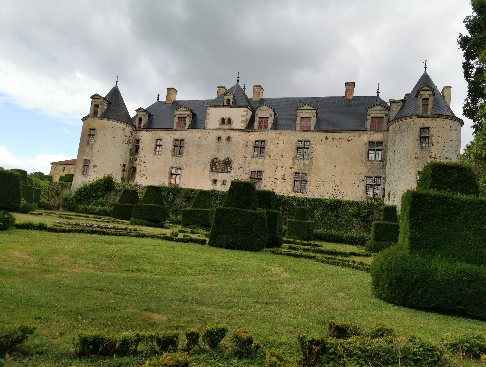 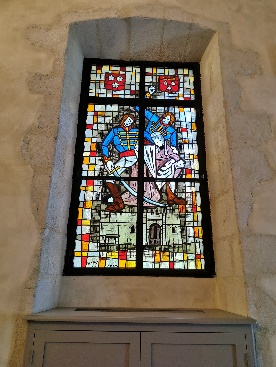 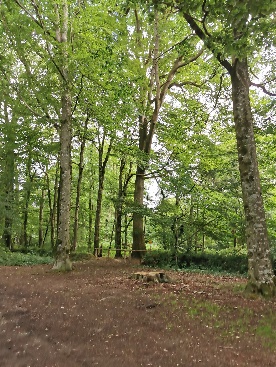 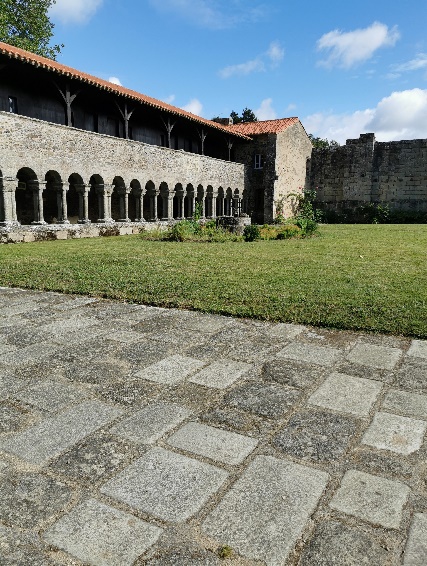 12H00Apéritif offert par l’association, et Pique-nique sorti de votre panier (pensez à vos tables et chaises).(sous les arbres de l’allée du château, repli sous le cloître de l’Abbaye de la Grainetière en cas de météo défavorable).14h30Visite guidée de l’Abbaye (par Philippe GAURY), offerte aux adhérents de l’Association Vendéenne (AVPSJ).16h00Pour ceux qui le souhaitent, messe célébrée par le Prieur, Le Père Guy-Marie FORT,dans la Chapelle (salle capitulaire) de l’Abbaye.17h00Pot de départ à l’Abbaye.Numéros de téléphone pour nous contacter si questions, ou si besoin le jour de la balade : (Marie-Thérèse BOUTHEAU : 06 88 55 04 42 ou Christiane MONTASSIER : 07 83 11 40 06).N’oubliez votre badge, votre timbale, vos chaussures de randonnée, et si nécessaire, le pass sanitaire, vos masques, du gel hydroalcoolique et des lingettes désinfectantes, les gestes barrière, etc. …Sortie jacquaire le lundi 25 juillet 2022 (7 km après la visite du château, possibilité d’un petit circuit 4 km)Sortie jacquaire le lundi 25 juillet 2022 (7 km après la visite du château, possibilité d’un petit circuit 4 km)Bulletin d’inscription à envoyer avant le jeudi 21 juillet par mail (de préférence) ou par courrier à :Brigitte BOUERY  10 Petite Rue de la Grande Bodinière, 85210 SAINTE HERMINE Mobile : 06 71 87 83 49, Email : brigittebouery@hotmail.fr(Si Règlement, par chèque à l’ordre de l’Association Vendéenne des Pèlerins de Saint-Jacques)Bulletin d’inscription à envoyer avant le jeudi 21 juillet par mail (de préférence) ou par courrier à :Brigitte BOUERY  10 Petite Rue de la Grande Bodinière, 85210 SAINTE HERMINE Mobile : 06 71 87 83 49, Email : brigittebouery@hotmail.fr(Si Règlement, par chèque à l’ordre de l’Association Vendéenne des Pèlerins de Saint-Jacques)Nom, prénom, adresse, N° PortableAdhérent (Oui/Non)Adhérents :         _____ X Gratuit Non adhérents : ______ x 4 € =L’inscription à cette sortie : Vaut pour autorisation pour le Bureau de l'Association Vendéenne des Pèlerins de Saint-Jacques :À gérer, sauvegarder et utiliser les données personnelles qui précèdent dans le cadre exclusif de la bonne gestion de l'activité concernée,À utiliser mon (mes) image(s) pour les besoins de la communication et de l’information (revue Le Jacquet Vendéen, le site internet),Sous-entend pouvoir le jour de la sortie être en mesure de présenter les documents sanitaires en vigueur à la date présumée,Vous engage : remboursement de votre règlement uniquement si l’annulation de l’évènement est du fait de l’Association Vendéenne des Pèlerins de Saint-Jacques (VENDÉE - COMPOSTELLE – MONT SAINT-MICHEL.).L’inscription à cette sortie : Vaut pour autorisation pour le Bureau de l'Association Vendéenne des Pèlerins de Saint-Jacques :À gérer, sauvegarder et utiliser les données personnelles qui précèdent dans le cadre exclusif de la bonne gestion de l'activité concernée,À utiliser mon (mes) image(s) pour les besoins de la communication et de l’information (revue Le Jacquet Vendéen, le site internet),Sous-entend pouvoir le jour de la sortie être en mesure de présenter les documents sanitaires en vigueur à la date présumée,Vous engage : remboursement de votre règlement uniquement si l’annulation de l’évènement est du fait de l’Association Vendéenne des Pèlerins de Saint-Jacques (VENDÉE - COMPOSTELLE – MONT SAINT-MICHEL.).